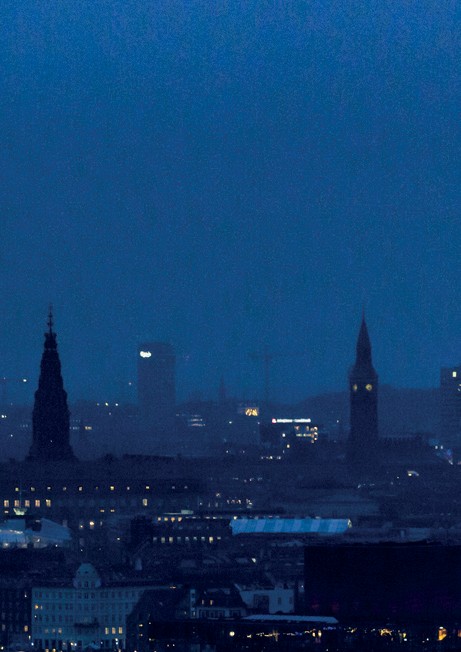 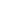 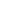 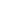 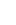 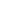 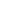 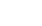 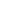 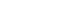 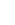 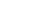 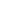 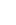 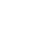 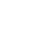 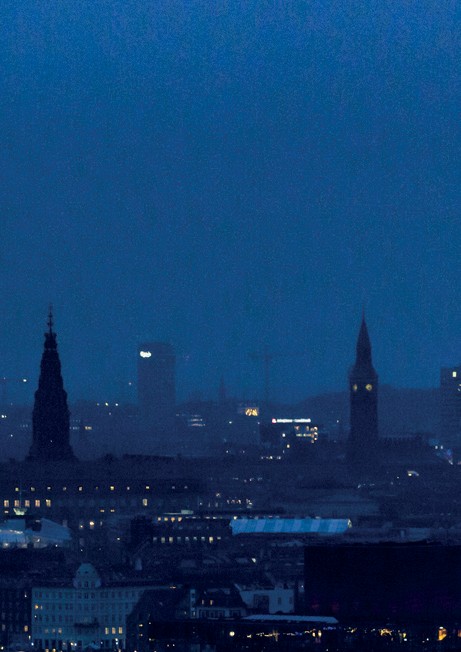 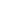 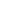 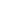 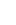 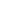 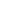 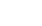 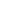 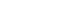 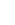 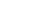 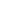 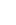 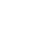 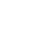 Kontinuitets- planlægningFortsat drift og genopretningActioncards og skabelonerUdgivet af: Beredskabsstyrelsen Datavej 163460 BirkerødTelefon: 7285 2000E-mail: brs@brs.dk www.brs.dkISBN: 978-87-94293-04-4Digital udgaveOmslagsfoto: Jens Hartmann Schmidt, Scanpix December 2022Kontinuitets- planlægningFortsat drift og genopretningActioncards og skabeloner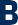 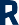 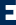 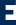 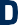 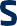 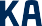 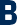 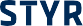 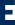 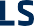 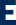 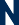 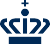 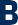 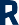 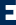 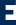 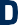 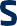 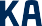 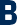 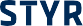 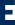 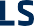 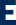 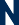 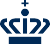 Indholdsfortegnelse4Til planlæggerenDenne bilagssamling er et supplement til vejledning i kontinuitetsplanlægning. Bilags- samlingen indeholder følgende actioncards og skabeloner samt en tjekliste til organisa- tionens arbejde med kontinuitetsplanlægning:StyringsdokumentInteressentanalyseVurdering af risikotoleranceKonsekvensanalyseRisikovurderingKontinuitetsplanTjeklisteActioncards, skabeloner og tjekliste kan understøtte planlæggeren i den praktiske gennemførelse af planlægningsarbejdet, herunder være til inspiration og hjælp samt bidrage til, at planlægningsprocessen gennemføres systematisk og effektivt.Actioncards og skabeloner kan imidlertid ikke stå helt alene. Det forudsættes, at plan- læggeren har sat sig ind i vejledningens systematik og metode og har den fornødne indsigt i den tilgang til kontinuitetsplanlægning, som vejledningen præsenterer.Hvert actioncard er bygget op på samme måde:Hvad er opgaven?Hvem er ansvarlig?Hvad er proceduren?BemærkningerBilagSkabelonerne, der knytter sig til de enkelte actioncards, kan enten anvendes som de foreligger eller tilpasses efter behov.På Beredskabsstyrelsens hjemmeside, www.brs.dk, kan man finde yderligere værktøjerog skabeloner.God fornøjelse med planlægningsarbejdet.56Skabelon for styringsdokument78Skabelon for interessentanalyseKontinuitetsplanlægning12Skabelon for vurdering af risikotoleranceKontinuitetsplanlægning14Skabelon for konsekvensanalyseTrin 1: Udvælg den kritiske funktion [beskriv funktionen]Trin 2: Identificer aktiviteter, der opretholder den kritiske funktion (for yderligere aktiviteter, se næste side)Trin 3: Vurder og beskriv konsekvenserTrin 2: Identificer aktiviteter, der opretholder den kritiske funktionTrin 3: Vurder og beskriv konsekvenserTrin 4: Fastlæg acceptable nedetider (angives i de røde felter ’Tid’)Trin 5: Vurder og udvælg de særligt kritiske aktiviteterTrin 6: Identificer de kritiske ressourcer, som disse aktiviteter er afhængige afInterneEksterneTrin 7: Fastlæg mål for genopretningstider for ressourcerne [angives i de gule felter ’Mål’ ovenfor]Kontinuitetsplanlægning18Skabelon for risikovurdering20Skabelon for en kontinuitetsplan1: Generel information213: Kontinuitetsløsninger (ressourceniveau) Personale222324Dokument #7: TjeklisteTjeklisten kan anvendes som støtte til planlægningsarbejdet og til at følge op på dette. Aktiviteterne i tjeklisten er opdelt efter principperne i 4-trinsmodellen.Forberede252627Vil du vide mere om kontinuitetsplanlægning?Har du spørgsmål til publikationen? Kontakt osBeredskabsstyrelsen Beredskabsplanlægning og Krisestyring Datavej 163460 BirkerødTelefon: 7285 2000Mail: brs-ktp-brk@brs.dkVejledning og skabeloner kan downloades på Beredskabsstyrelsens hjemmeside: www.brs.dk.28Kontinuitetsplanlægning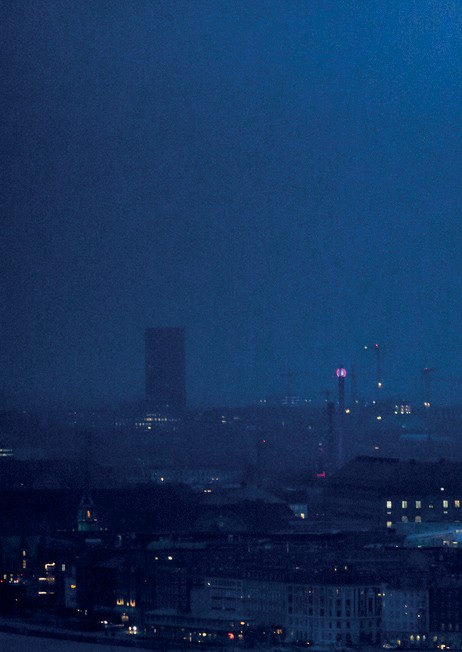 32 Actioncard #1: Styringsdokument	OPGAVEOpgaven er at udarbejde et styringsdokument, der fastlægger målene, rammerne og processen for kontinuitets- planlægningen, herunder roller, organisering og metoder.ANSVAROpgaven udføres af proceslederen i tæt dialog med ledelsen.PROCEDURE1: ForberedelseIdentificer organisationens erfaringer mht. fortsat driftUdarbejd et oplæg om kontinuitetsplanlægning til drøftelse med ledelsenOpstil en skitse til en planlægningsproces, fx med afsæt i 4-trinsmodellenFastlæg en agenda og aftal et møde med ledelsen2: Drøftelse med ledelsenFastlæg formålet med kontinuitetsplanlægning: Hvorfor skal vi gøre vi det?Opstil mål for arbejdet: Hvad vil vi gerne opnå?Afklar den organisatoriske kontekst, herunder interne og eksterne faktorerAfgræns og udpeg organisationens vigtige/kritiske funktionerFastlæg organiseringen af arbejdet, herunder roller, opgaver, ansvar og mandatPræsenter og beslut metoder og værktøjerAftal principper for evaluering og opfølgningAfklar den ledelsesmæssige involvering og deltagelse i planlægningenAftal way ahead og udarbejd en tidsplan3: Indledende analyserAftal processen for og ledelsens deltagelse i de indledende analyser (3.2-3.3)Gennemfør interessentanalyse, se actioncard #2Gennemfør vurdering af risikotolerance, se actioncard #34: DokumentationUdarbejd (beslutnings)referat af mødet/møderne med ledelsenSammenfat resultaterne af drøftelserne (pkt. 2) i styringsdokumentetSammenfat interessentanalysen i styringsdokumentetSammenfat vurderingen af risikotolerance i styringsdokumentetBEMÆRKNINGERForeligger der allerede et styringsdokument, så gå det igennem og foretag evt. de nødvendige opdateringer.BILAGSkabelon for styringsdokument.BaggrundHvad er formålet med styringsdokumentet? Hvem er målgruppe for dokumentet?Hvad skal dokumentet anvendes til?Formål og målHvorfor arbejder vi med kontinuitetsplanlægning? Hvad ønsker vi at opnå med planlægningen?Hvilke standarder og principper arbejder vi ud fra?Organisationens kontekst, interne ogeksterne faktorerHvilke interne og eksterne drivkræfter er planlægningsarbejdet styret af?Udvælgelse af vigtige funktioner/kritiske aktiviteterHvilke funktioner/aktiviteter er omfattet af planlægningen? Hvilke organisatoriske og/eller geografiske områder er omfattet? Hvilke funktioner/aktiviteter og områder er fravalgt?Organisering, herun- der roller, opgaver, ansvar og mandatHvem er ansvarlig på strategisk niveau?Hvem er ansvarlig for at drive og implementere planlægningen? Hvilket mandat har proceslederen?Hvordan er roller, opgaver og ansvar fordelt?Hvilke ressourcer er tilgængelige for at implementere kontinuitetsløsnin- ger?Metoder og værktø- jer, herunder skabe- lonerHvilken planlægningsmodel arbejdes der efter? Hvilke metoder og værktøjer anvendes?Hvordan gennemføres analyse- og planlægningsprocesserne?Fortrolighed/klassifi- ceredeinformationerHvordan håndteres og opbevares fortrolige og klassificerede informationer?Evaluering og opfølg- ningHvordan skal kontinuitetsløsningerne testes og øves? Hvordan skal der evalueres?Hvordan skal der følges op på planlægningsarbejdet?InteressentanalyseHvilke interessenter er organisationens vigtigste?Hvilke behov, krav og forventninger har de ved normal drift?Hvilke behov, krav og forventninger har de ved forstyrrelser/nedbrud? Actioncard #2: Interesseanalyse	OPGAVEOpgaven er at identificere organisationens vigtigste interessenter og beskrive deres krav, behov og forventningertil produkter, ydelser eller services, dels under normal drift, dels ved afbrydelser og forstyrrelser.ANSVAROpgaven faciliteres af proceslederen og gennemføres med inddragelse af de ansvarlige inden for organisationens respektive kerneopgaver og funktionsområder.PROCEDURE1: ForberedelseIndkald de relevante deltagereOvervej, hvilke eksterne og interne faktorer der stiller krav til planlægningenForbered materiale til mødet2: Introduktion til analysearbejdetIntroducer deltagerne til arbejdet med kontinuitetsplanlægningOrienter om formålet med analysen, det forventede output og anvendelsen herafFortæl kort om fremgangsmåden3: InteressentanalyseIdentificer så mange (interne og eksterne) interessenter som muligtGrupper dernæst interessenterne efter vigtighed ift. kontinuitetshåndteringBeskriv interessenternes forventninger og krav ved normal driftBeskriv interessenternes forventninger og krav ved afbrydelser og forstyrrelserPrioriter de enkelte interessenter og deres behov4: DokumentationIndarbejd analyseresultaterne i styringsdokumentetDokumenter de bagvedliggende overvejelser til eventuel senere brugBEMÆRKNINGERI analysen skelnes der mellem interessenter, der:er vigtige for selve driften, fx ansatte, leverandører og samarbejdspartnerepåvirkes ved en forstyrrelse eller afbrydelse, fx borgere og virksomhederhar en almen interesse, fx politikere, medier og interesseorganisationer.Husk at indtænke:lovgivnings- og forvaltningsmæssige kravbranche- og sektorspecifikke reglerstrategiske prioriteringer, mål og resultatkravkvalitets- og servicestandarder.BILAGSkabelon for interessentanalyse.1: Interessenter der er vigtige	Forventninger/krav ved almindelig drift	Forventninger/krav ved afbrydelser og	Prioritetfor driften	forstyrrelser1: Interessenter der er vigtige	Forventninger/krav ved almindelig drift	Forventninger/krav ved afbrydelser og	Prioritetfor driften	forstyrrelser1: Interessenter der er vigtige	Forventninger/krav ved almindelig drift	Forventninger/krav ved afbrydelser og	Prioritetfor driften	forstyrrelser1: Interessenter der er vigtige	Forventninger/krav ved almindelig drift	Forventninger/krav ved afbrydelser og	Prioritetfor driften	forstyrrelser2: Interessenter der påvirkes ved	Forventninger/krav ved almindelig drift	Forventninger/krav ved afbrydelser og	Prioritetforstyrrelser	forstyrrelser2: Interessenter der påvirkes ved	Forventninger/krav ved almindelig drift	Forventninger/krav ved afbrydelser og	Prioritetforstyrrelser	forstyrrelser2: Interessenter der påvirkes ved	Forventninger/krav ved almindelig drift	Forventninger/krav ved afbrydelser og	Prioritetforstyrrelser	forstyrrelser2: Interessenter der påvirkes ved	Forventninger/krav ved almindelig drift	Forventninger/krav ved afbrydelser og	Prioritetforstyrrelser	forstyrrelser3: Interessenter der har en almen	Forventninger/krav ved almindelig drift	Forventninger/krav ved afbrydelser og	Prioritetinteresse	forstyrrelser3: Interessenter der har en almen	Forventninger/krav ved almindelig drift	Forventninger/krav ved afbrydelser og	Prioritetinteresse	forstyrrelser3: Interessenter der har en almen	Forventninger/krav ved almindelig drift	Forventninger/krav ved afbrydelser og	Prioritetinteresse	forstyrrelser3: Interessenter der har en almen	Forventninger/krav ved almindelig drift	Forventninger/krav ved afbrydelser og	Prioritetinteresse	forstyrrelser Actioncard #3: Vurdering af risikotolerance	OPGAVEOpgaven er at skabe overblik over de mulige konsekvenser af forstyrrelser og afbrydelser og på den baggrund fastlægge grænsen for acceptable henholdsvis ikkeacceptable konsekvenser af forstyrrelser og afbrydelser.ANSVAROpgaven faciliteres af proceslederen og gennemføres med inddragelse af de ansvarlige inden for organisationens respektive kerneopgaver og funktionsområder.PROCEDURE1: ForberedelseIndkald de relevante deltagereBed deltagerne medbringe de nødvendige dokumenter, se bemærkningerBed deltagerne orientere sig i resultaterne af interessentanalysenForbered materiale til mødet2: Introduktion til vurderingen af risikotoleranceIntroducer eventuelle nye deltagere til arbejdet med kontinuitetsplanlægningOrienter om formålet med vurderingen, det forventede output og anvendelsen herafFortæl kort om fremgangsmådenInddrag resultaterne af interessentanalysen3: Vurderingen af risikotoleranceOpstil konsekvenskategorierBeslut konsekvensniveauerDefiner med egne ord (og eventuelle tal) konsekvenser for hvert konsekvensniveauForetag kalibrering kolonne for kolonne, så konsekvenser vertikalt er lige alvorligeSlå eventuelt konsekvenskategorier sammen, hvor det giver meningFastlæg grænsen for acceptable/ikkeacceptable konsekvenser (den sorte streg)4: DokumentationIndarbejd resultaterne af vurderingen af risikotolerance i styringsdokumentetDokumenter de bagvedliggende overvejelser til eventuel senere brugBEMÆRKNINGERDeltagerne opfordres til at medbringe virksomhedsplaner, opgavebeskrivelser og eventuelle informationer om interessenternes krav og forventninger.Husk også at indtænke:resultaterne af interessentanalyseneventuelle tidligere udarbejdede analyser og vurderinger af risikotolerancegrænser og krav fastlagt af overliggende myndigheder, bestyrelse eller ejerkredsetiske og værdimæssige hensyn og overvejelser.BILAGSkabelon for vurdering af risikotolerance.Konsekvens-niveauKonsekvens- kategoriUbetydeligeMærkbareAlvorligeMeget alvorlige Actioncard #4: Konsekvensanalyse	OPGAVEOpgaven er at skabe overblik over kritiske funktioner og aktiviteter, der opretholder disse, at vurdere konsekven- serne ved forstyrrelser og afbrydelser, at identificere de kritiske ressourcer, som aktiviteterne er afhængige af, samt at fastlægge acceptable nedetider for aktiviteterne og mål for genopretningstider af de kritiske ressourcer.ANSVAROpgaven faciliteres af proceslederen og gennemføres med inddragelse af de ansvarlige inden for organisationens respektive kerneopgaver og funktionsområder.PROCEDURE1: ForberedelseIndkald de relevante deltagereBed deltagerne medbringe de nødvendige dokumenterBed deltagerne orientere sig i interessentanalysen og vurderingen af risikotoleranceForbered materiale til mødet2: Introduktion til konsekvensanalysenOrienter om formålet med analysen, det forventede output og anvendelsen herafFortæl kort om fremgangsmådenInddrag resultaterne af interessentanalysen og vurderingen af risikotolerance3: Selve analysenUdvælg den kritiske funktion, som skal prioriteres i det videre arbejdeIdentificer de aktiviteter, som opretholder denne funktionVurder og beskriv konsekvenserne ved forstyrrelser og afbrydelserFastlæg de maksimalt tolererede nedetider for aktiviteterneVurder og udvælg de aktiviteter, som er særligt kritiskeIdentificer de kritiske ressourcer, som disse aktiviteter er afhængige afFastlæg mål for genopretningstider for de enkelte ressourcer4: DokumentationSammenfat resultaterne af analysenDokumenter de enkelte trin i analyseprocessenBEMÆRKNINGERGennemfør konsekvensanalysen for én kritisk funktion ad gangen.Angiv ved de enkelte ressourcer numrene for de aktiviteter, som ressourcerne knytter sig til. Mål for acceptable nedetider skrives ud for hver aktivitet (rødt felt i skabelonen).Mål for genopretningstider skrives ud for hver ressource (gult felt i skabelonen).BILAGSkabelon for konsekvensanalyse. Actioncard #5: Risikovurdering	OPGAVEOpgaven er at vurdere, om den eksisterende redundans, dvs. nødprocedurer og reserveløsninger, er tilstrækkeligtil at overholde de mål for genopretningstider, som er defineret for de kritiske ressourcer.ANSVAROpgaven faciliteres af proceslederen og gennemføres med inddragelse af de ansvarlige inden for organisationens respektive kerneopgaver og funktionsområder.PROCEDURE1: ForberedelseIndkald de relevante deltagereBed deltagerne medbringe de nødvendige dokumenterBed dem orientere sig i de allerede gennemførte analyser og vurderingerForbered materiale til mødet2: Introduktion til risikovurderingenOrienter om formålet med vurderingen, det forventede output og anvendelsen herafFortæl kort om fremgangsmådenInddrag resultaterne af de tidligere gennemførte analyser og vurderingerIdentificer samtlige kritiske ressourcer3: Selve risikovurderingenUdvælg dernæst de mest kritiske ressourcer (inkl. mål for genopretningstider)Identificer forstyrrelser, der kan påvirke ressourcens tilgængelighedIdentificer eksisterende redundans (kontinuitetsløsninger)Vurder, om mål for genopretningstider kan opfyldes med eksisterende redundansIdentificer behov for (yderligere) kontinuitetsløsninger og evt. forebyggende tiltag4: DokumentationSammenfat resultaterne af risikovurderingenDokumenter de enkelte trin i risikovurderingenBEMÆRKNINGERNår redundans skal beskrives, kan eksisterende planer og procedurer være til hjælp.Det kan være nødvendigt at inddrage interne ressourcepersoner og specialister i risikovurderingen ved behov for specialiseret viden.Overvej, uanset udfaldet af vurderingen, om redundansen skal styrkes.BILAGSkabelon for risikovurdering.Kritiskressource (mål for genopretning)Risici/hændelser som kan påvirke ressourcerns tilgængelighedEksisterende redun- dansKan tidskravene opfyldes med eksisterende redundans?Kan tidskravene opfyldes med eksisterende redundans?Kan tidskravene opfyldes med eksisterende redundans?BemærkningerKritiskressource (mål for genopretning)Risici/hændelser som kan påvirke ressourcerns tilgængelighedEksisterende redun- dansJaMåskeNejBemærkningerRessource(x timer)Ressource(x timer)Ressource(x timer)Ressource(x timer)Ressource(x timer)Ressource(x timer)Ressource(x timer)Ressource(x timer) Actioncard #6: Kontinuitetsplanen	OPGAVEOpgaven er at udarbejde én eller flere planer med beskrivelse af kontinuitetsløsninger.ANSVAROpgaven faciliteres af proceslederen og gennemføres med inddragelse af de ansvarlige inden for organisationens respektive kerneopgaver og funktionsområder.PROCEDURE1: ForberedelseIndkald de relevante deltagereBed deltagerne medbringe de nødvendige dokumenterForbered materiale til mødet2: Introduktion til vurderingen af risikotoleranceOrienter om formålet med arbejdet, det forventede output og anvendelsen herafFortæl kort om fremgangsmådenOpsummer resultaterne af de gennemførte analyser og vurderinger3: Beskrivelse af kontinuitetsløsningerUdpeg en ansvarlig for dokumentet (ejer)Afklar, hvordan planen skal opbygges, og hvad den skal indeholdeBeslut, få godkendt og planlæg implementering af evt. forebyggende tiltagKategoriser ressourcerne i ’interne’ og ’eksterne’, medmindre der er få af demBeskriv for hver kritisk ressource/aktivitet:Alternative arbejdsmetoder/nødprocedurerProcedurer for gendannelse af de kritiske ressourcerProcedurer for genopretning, når kritiske ressourcer atter er tilgængeligeRoller, opgaver, ansvar og beføjelserKontaktoplysninger4: DokumentationKontinuitetsløsningerne beskrives i én eller flere planerEventuelle bilag udarbejdesBEMÆRKNINGERKontinuitetsplanen skal kun indeholde handlingsorienteret information.Planen kan suppleres med relevante bilag eller en oversigt over disse og information om, hvor de findes. Organi- sationen kan bygge sin plan op efter skabelonen (bilag) eller justere i den, så skabelonen imødekommer orga- nisationens specifikke behov. Bemærk i øvrigt, at man kan beskrive kontinuitetsløsninger på både ressource- og aktivitetsniveau.BILAGSkabelon for kontinuitetsplan.Indholdsfortegnelse1: Generel information om planen 2: Aktivering af planen3: Kontinuitetsløsninger (ressourceniveau)4: Kontinuitetsløsninger (aktivitetsniveau)5: BilagFunktion/kerneopgave (eller proces)Her beskrives funktionen og eventuelt de aktiviteter, der understøtter den.Kritiske perioder for funktionen/ kerneopgavenUdfyldes alene, hvis perioder er kritiske for den valgte funktion, og i så fald med en kort forklaring om hvorfor og hvordan.Ansvarlig for kontinuitetsplanenNavn, stilling/funktion, enhed, telefon og e-mail.2: Aktivering2: AktiveringKriterier for aktivering af planenHer anføres det, i hvilke situationer og efter hvilke kriterier det kan være relevant at aktivere kontinuitetsplanen, og hvordan det sker.Hændelser, hvor planen aktiveres umiddelbartHer anføres det eventuelt, i hvilke situationer planen umiddelbart aktive- res.Kontaktpersoner ved aktiveringNavn, stilling/funktion, enhed, telefon og e-mail. Der bør være substitutter for hver kontaktperson.Kritisk ressource(mål for genopretningstid)Kritisk ressource(mål for genopretningstid)Ressource: (X timer)Alternative arbejdsmetoder/nødprocedurer, dvs. hvordan vi arbejder under en forstyrrelse/afbry- delse, og hvor de kritiske ressourcer ikke eller kun delvist er tilgængeligeProcedurer for gendannelse af de kritiske res- sourcer efter en afbrydelse, dvs. hvordan vi ar- bejder på at genskabe/tilvejebringe ressourcerneProcedurer for genopretning til ordinær drift,dvs. hvordan vi vender tilbage til ny normal, når aktiviteten igen er oppe, og de kritiske ressourcer igen er tilgængeligeRoller, opgaver, ansvar og beføjelserKontaktoplysningerRessource: (X timer)Alternative arbejdsmetoder/nødprocedurer, dvs. hvordan vi arbejder under en forstyrrelse/afbry- delse, og hvor de kritiske ressourcer ikke eller kun delvist er tilgængeligeProcedurer for gendannelse af de kritiske res- sourcer efter en afbrydelse, dvs. hvordan vi ar- bejder på at genskabe/tilvejebringe ressourcerneProcedurer for genopretning til ordinær drift,dvs. hvordan vi vender tilbage til ny normal, når aktiviteten igen er oppe, og de kritiske ressourcer igen er tilgængeligeRoller, opgaver, ansvar og beføjelserKontaktoplysningerLokaler og faciliteterLokaler og faciliteterKritisk ressource(mål for genopretningstid)Kritisk ressource(mål for genopretningstid)Ressource: (X timer)Ressource: (X timer)Ressource: (X timer)Ressource: (X timer)3: Kontinuitetsløsninger (Fortsat)Systemer og teknisk infrastruktur3: Kontinuitetsløsninger (Fortsat)Systemer og teknisk infrastrukturKritisk ressource(mål for genopretningstid)Kritisk ressource(mål for genopretningstid)Ressource: (X timer)Ressource: (X timer)Ressource: (X timer)Ressource: (X timer)Eksterne afhængigheder/leverandørerEksterne afhængigheder/leverandørerKritisk ressource(mål for genopretningstid)Kritisk ressource(mål for genopretningstid)Ressource: (X timer)Ressource: (X timer)Ressource: (X timer)Ressource: (X timer)4: Kontinuitetsløsninger (aktivitetsniveau)4: Kontinuitetsløsninger (aktivitetsniveau)Kritisk aktivitet (tolereret nedetid)(mål for genopretningstid)KontinuitetsløsningerAktivitet: (X timer) (XX timer)Aktivitet: (X timer) (XX timer)Aktivitet: (X timer) (XX timer)Aktivitet: (X timer) (XX timer)Aktivitet: (X timer) (XX timer)5: Bilag5: BilagKontaktlisterOplysninger om navn, stilling/funktion, enhed, adresse, telefon og e-mail. Der bør også her være substitutter for hver kontaktperson.Tjeklister for særlige hændelserFx særlige procedurer for håndtering af it-hændelser.Kopi af aftalerOmhandler kontrakter og aftaler med leverandører og samarbejdspartne-re m.fl.Skabelon for logføring ved hånd- tering af kritiske hændelserOplysninger, der skal logføres ifm. et nedbrud eller en forstyrrelse.Andet:AktivitetBemærkningerStatusAfklar den ledelsesmæssige involvering i pro- cessen.Afklar roller, ansvar og mandat i processen.Identificer deltagere, som skal medvirke i plan- lægningen.Fastlæg en model for planlægningsarbejdet, fx 4-trinsmodel.Beslut, hvordan arbejdet skal dokumenteres.Udarbejd et styringsdokument for planlægnin- gen, se #1Udarbejd en interessentanalyse, se #2Foretag en vurdering af organisationens risiko- tolerance, se #3GennemføreGennemføreGennemføreAktivitetBemærkningerStatusIdentificer organisationens kritiske funktioner.Gennemfør en konsekvensanalyse, se #4Dokumenter resultaterne af konsekvensanalysenGennemfør en risikovurdering, se #5Dokumenter resultaterne af risikovurderingen.Beskriv kontinuitetsløsningerne i én eller flereplaner, se #6Beslut og gennemfør de forebyggende tiltag.Andet:ImplementereImplementereImplementereAktivitetBemærkningerStatusOrienter bredt i organisationen om kontinuitetspla- nen/-planerne.Introducer de berørte medarbejdere til de konkrete planer.Gennemfør uddannelse og træning i anvendelse af planerne.Foretag test/afprøvning og gennemfør øvelser.Evaluer/saml op på læring efter hændelser og øvelser.Afrapporter til ledelsen om udfaldet af hændelser og øvelser.Indarbejd læringspunkter i kontinuitetsplanlægningen.Andet:VedligeholdeVedligeholdeVedligeholdeAktivitetBemærkningerStatusFølg op på ændringer i organisationen og/eller dens omgivelser.Opdater interessentanalysen, se #2.Opdater risikotolerancemodellen, se #3.Opdater konsekvensanalysen, se #4.Opdater risikovurderingen, se #5.Ajourfør kontinuitetsplanen, se #6.Informer i organisationen om ændringerne i planmaterialet.og/eller omlagte procedurer m.m.Saml op på selve planlægningsprocessen.Foretag (eventuelt) en opdatering af styringsdokumentet, se #1.